	Číslo úkolu ÚZEI 5201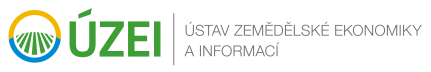 SMLOUVA O DÍLOč. SMLN0005/2021Čl. ISmluvní strany1.1	Objednatel:Název	ORLEN UniCRE a.s.Sídlo	Revoluční 1521/84, Ústí nad Labem-centrum, 400 01 Ústí nad LabemZapsán v obchodním rejstříku vedeném u Krajského soudu  v Ústí nad Labem, oddíl B, vložka 664Zastoupen	Ing. Jiří Hájek, MBA, předseda představenstva	Ing. Josef Šimek, Ph.D., místopředseda představenstvaIČO	62243136DIČ	CZ62243136 (plátce DPH)Bankovní spojení	xxxxxxxxxxxxxxxxxxxxxxx	xxxxxxxxxxxxxxxxxxxxxxxPověřený pracovník	xxxxxxxxxxxxxxxxxxxxxxxtel. č.	+420 xxx xxx xxxe-mail	xxxxxxxxxxx@xxxxxxxxxx(dále jen „objednatel“)1.2	Zhotovitel:Název	Ústav zemědělské ekonomiky a informací	státní příspěvková organizaceSídlo	120 00 Praha 2, Mánesova 1453/75Zastoupen	Ing. Štěpán Kala, MBA, Ph.D., řediteltel. č.	222 725 543IČO	00027251DIČ	CZ00027251 (není plátce DPH)Bankovní spojení	xxxxxxxxxxxxxxxxxPověřený pracovník	xxxxxxxxxxxxxxxxxtel. č.	xxx xxx xxxe-mail	xxxxxxxxxxx@xxxxxxxxxxxx(dále jen „zhotovitel“)(objednatel a zhotovitel společně též jako „smluvní strany“ a/nebo jednotlivě jako „smluvní strana“)Smluvní strany uzavírají podle ustanovení § 2586 a násl. a § 2631 zákona č. 89/2012 Sb., občanský zákoník, ve znění pozdějších předpisů (dále jen „občanský zákoník“) a podle ustanovení § 88 a násl. zákona č. 121/2000 Sb., o právu autorském, o právech souvisejících s právem autorským a o změně některých zákonů, ve znění pozdějších předpisů (dále jen „autorský zákon“) tuto smlouvu o dílo:Čl. IIÚčel a předmět smlouvy2.1	Smluvní strany uzavírají tuto smlouvu za účelem spolupráce na přípravě projektu objednatele  investice do OZE v dopravě.2.2	Předmětem této smlouvy o dílo je závazek zhotovitele provést pro objednatele následující dílo:vytvořit pro objednatele Analýzu potenciálu odpadní biomasy ze zemědělství v roce 2021 v rozsahu minimálně 40 normalizovaných stran (za 1 stranu se považuje 1 800 znaků včetně mezer) (dále jen „dílo“). Specifikace obsahu díla je přílohou č. 1 této smlouvy.2.3	Závazku zhotovitele odpovídá závazek objednatele dílo převzít a zaplatit za něj dále sjednanou cenu díla.Čl. IIIDoba, způsob plnění a předání díla3.1	Zhotovitel se zavazuje na svůj náklad a nebezpečí provést dílo pro objednatele, tj. dokončit a předat dílo objednateli nejpozději do 22.12.2021.3.2	Zhotovitel se zavazuje dílo provést s odbornou péčí, podle pokynů objednatele, které jsou pro zhotovitele závazné, a za podmínek sjednaných touto smlouvou. Zhotovitel není oprávněn pověřit provedením díla jinou osobu. Zhotovitel je povinen obstarat si vše potřebné pro provedení díla.3.3	Dílo bude předáno na pracovišti zhotovitele na adrese 120 00 Praha 2, Mánesova 1453/75 k rukám pověřeného pracovníka objednatele v elektronické i listinné formě. O předání a převzetí díla bude smluvními stranami sepsán předávací protokol. Vzor předávacího protokolu tvoří nedílnou přílohu č. 2 této smlouvy.3.4	Vlastnické právo k dílu a nebezpečí škody na něm přejde na objednatele dnem protokolárního převzetí dokončeného díla objednatelem.Čl. IVCena díla a platební podmínky4.1	Cena díla se sjednává ve výši 375 000,00 Kč (slovy tři sta sedmdesát pět tisíc korun českých). Zhotovitel není plátcem DPH.4.2	Sjednaná cena díla dle předchozího odstavce je stanovena jako pevná a nejvýše přípustná a zahrnuje veškeré náklady zhotovitele nutné k provedení díla, jakož i veškeré náklady související. Smluvní strany prohlašují, že sjednanou cenu díla považují za konečnou a nepřekročitelnou. Smluvní strany si ujednávají, že kupní cena za věci obstarané pro účely provedení díla je zahrnuta ve sjednané ceně díla a její výše nebude po dobu trvání této smlouvy žádným způsobem upravována a na její výši nemá žádný vliv výše vynaložených nákladů souvisejících s provedením díla ani jakýchkoliv jiných nákladů či poplatků, k jejichž úhradě je zhotovitel na základě této smlouvy či obecně závazných právních předpisů povinen.4.3	Po převzetí dokončeného díla objednatelem protokolárním způsobem vzniká zhotoviteli právo na zaplacení sjednané ceny díla. Následně zhotovitel doručí objednateli daňový doklad – fakturu, a to v listinné formě osobně nebo doporučeně poštou na adresu sídla objednatele nebo v elektronické formě e-mailem s uznávaným elektronickým podpisem zhotovitele na adresu: faktury@orlenunicre.cz. Každý daňový doklad – faktura musí splňovat všechny náležitosti podle zákona č. 563/1991 Sb., o účetnictví, ve znění pozdějších předpisů, a zákona č. 235/2004 Sb., o dani z přidané hodnoty, ve znění pozdějších předpisů a musí obsahovat všechny údaje uvedené v ust. § 435 odst. 1 občanského zákoníku.4.4	V případě, že daňový doklad – faktura nebude obsahovat některou náležitost uvedenou v odst. 4.3 tohoto článku nebo ji bude obsahovat chybně, je objednatel oprávněn daňový doklad – fakturu do data splatnosti vrátit zhotoviteli. Lhůta splatnosti v takovémto případě neběží, přičemž nová lhůta splatnosti počíná běžet až ode dne doručení opraveného či doplněného daňového dokladu – faktury.4.5	Splatnost všech daňových dokladů – faktur se sjednává na 14 (čtrnáct) dní ode dne doručení daňového dokladu – faktury objednateli. V případě prodlení s úhradou faktury je objednatel povinen hradit zákonné úroky z prodlení.4.6	Platba se považuje za splněnou dnem odepsání z účtu objednatele ve prospěch účtu zhotovitele.Čl. VPráva duševního vlastnictví5.1	Zhotovitel prohlašuje, že je oprávněn vykonávat svým jménem a na svůj účet majetková práva autorů k dílu. Pokud by toto prohlášení zhotovitele neodpovídalo skutečnosti, je objednatel oprávněn požadovat po zhotoviteli náhradu škody, která mu vznikla porušením práv třetích osob a uplatňováním jejich nároků s tím spojených, v plné výši.5.2	Zhotovitel jako pořizovatel databáze podle ust. § 89 autorského zákona poskytuje objednateli časově, územně a množstevně neomezenou a bezúplatnou nevýhradní licenci k užití díla ke všem v úvahu přicházejícím způsobům užití díla včetně práva na vytěžování nebo na zužitkování celého obsahu databáze nebo její kvalitativně nebo kvantitativně podstatné části.5.3	Smluvní strany se výslovně dohodly, že licence a veškerá práva k databázi se poskytují bezúplatně.Čl. VISankční ustanovení 6.1	V případě prodlení s plněním povinností zhotovitele dle čl. III odst. 3.1 této smlouvy se sjednává smluvní pokuta, a to ve výši 0,05 % z ceny díla za každý započatý den prodlení, kterou je zhotovitel povinen uhradit objednateli.	6.2	Smluvní pokuta je splatná 10. (desátý) den ode dne doručení písemné výzvy objednatele zhotoviteli k její úhradě, není-li ve výzvě uvedena lhůta delší.Čl. VIIPlatnost a účinnost smlouvy7.1	Tato smlouva nabývá účinnosti dnem jejího uveřejnění prostřednictvím registru smluv dle zákona č. 340/2015 Sb., o registru smluv. Uveřejnění této smlouvy ve smyslu předchozí věty provede zhotovitel.7.2	Účinnost smlouvy zaniká mimo jiné:písemnou dohodou smluvních stran, jejíž nedílnou součástí je i vypořádání vzájemných závazků a pohledávek;odstoupením od smlouvy ze zákonných důvodů (§ 2002 a násl. občanského zákoníku).7.3	Odstoupení od smlouvy je účinné a smlouva zaniká s výjimkou ustanovení, která mají podle zákona nebo této smlouvy trvat i po ukončení smlouvy, dnem doručení písemného oznámení o odstoupení druhé smluvní straně.7.4	Odstoupením od smlouvy či dohodou o ukončení smlouvy nejsou dotčena ustanovení týkající se smluvních pokut, náhrady škody a ustanovení týkající se takových práv a povinností, z jejichž povahy vyplývá, že mají trvat i po odstoupení či ukončení smlouvy (zejména povinnost poskytnout peněžitá plnění za plnění poskytnutá před účinnosti odstoupení či dohody).7.5	Jestliže je smlouva ukončena před provedením díla, smluvní strany protokolárně provedou inventarizaci veškerých plnění, prací či dodávek provedených k datu, kdy smlouva byla ukončena, a na tomto základě provedou vyrovnání vzájemných závazků a pohledávek z toho pro ně vyplývajících.7.6	Ukončení účinnosti této smlouvy z jakéhokoliv důvodu se nedotkne ustanovení odstavců 8.3 až 8.6 článku VIII níže a jejich účinnost přetrvá i po ukončení účinnosti této smlouvy.Čl. VIIIOstatní ujednání8.1	Objednatel se zavazuje zachovávat mlčenlivost o všech údajích finančního, obchodního a právního charakteru týkajících se zhotovitele, se kterými byl seznámen v rámci vzájemné spolupráce se zhotovitelem, nebo které získal či měl z titulu vzájemné spolupráce k dispozici.8.2	Pověření pracovníci smluvních stran nejsou oprávněni za smluvní strany právně jednat (vyjma předání a převzetí díla), nejsou-li sami statutárním orgánem smluvní strany či tímto orgánem k takovému jednání zmocněni.8.3	Objednatel souhlasí s tím, aby subjekty oprávněné dle zákona č. 320/2001 Sb., o finanční kontrole ve veřejné správě a o změně některých zákonů, ve znění pozdějších předpisů, provedly finanční kontrolu závazkového vztahu vyplývajícího ze smlouvy s tím, že se objednatel zavazuje podrobit se této kontrole a bude působit jako osoba povinná ve smyslu ust. § 2 písm. e) uvedeného zákona.8.4	Objednatel bere na vědomí, že zhotovitel je povinen na dotaz třetí osoby poskytnout informace v souladu se zákonem č. 106/1999 Sb., o svobodném přístupu k informacím, ve znění pozdějších předpisů, a souhlasí s tím, aby veškeré informace obsažené v této smlouvě byly poskytnuty třetím osobám, pokud o ně v souladu s výše uvedeným právním předpisem požádají.8.5	Objednatel bere na vědomí, že smlouva, včetně jejích příloh, dodatků a dalších smluv od této smlouvy odvozených, podléhá povinnosti uveřejnění, a to včetně požadovaných metadat, dle zákona č. 340/2015 Sb., o registru smluv.8.6	Objednatel prohlašuje, že tato smlouva neobsahuje obchodní tajemství a uděluje tímto souhlas objednateli k uveřejnění smlouvy a všech podkladů, údajů a informací uvedených v odstavcích 8.4 a 8.5 tohoto článku a těch, k jejichž uveřejnění vyplývá pro zhotovitele povinnost dle právních předpisů.Čl. IXZávěrečná ustanovení9.1	Tato smlouva jakož i práva a povinnosti vzniklé na základě této smlouvy nebo v souvislosti s ní se řídí právním řádem České republiky, zvláště pak občanským zákoníkem, s tím, že pro účely vztahů mezi zhotovitelem a objednatelem se vylučuje použití zachovávaných obchodních zvyklostí ve smyslu ustanovení § 558 odst. 2 občanského zákoníku a dále se vylučuje použití ustanovení § 1748 a § 1765 občanského zákoníku. Odpověď smluvní strany ve smyslu ustanovení § 1740 odst. 3 občanského zákoníku s dodatkem nebo odchylkou, která podstatně nemění podmínky nabídky, není přijetím nabídky na uzavření této smlouvy.9.2	Všechny změny, úpravy nebo doplňky k této smlouvě vyžadují písemnou formu očíslovaných dodatků, které budou tvořit nedílnou součást této smlouvy.9.3	Neplatnost nebo neúčinnost některého ustanovení této smlouvy nezpůsobuje neplatnost smlouvy jako celku. Smluvní strany se zavazují nahradit případná neplatná nebo neúčinná ustanovení smlouvy ustanoveními platnými a účinnými, která budou co do obsahu a významu neplatným nebo neúčinným ustanovením co nejblíže.9.4	Tato smlouva je podepsána vlastnoručně nebo elektronicky. Je-li smlouva podepsána vlastnoručně, je vyhotovena ve čtyřech stejnopisech, z nichž obě smluvní strany obdrží po dvou. Je-li smlouva podepsána elektronicky, je podepsána pomocí uznávaných elektronických podpisů.9.5	Smluvní strany prohlašují, že smlouva byla sjednána na základě jejich pravé, vážné a svobodné vůle, že si její obsah přečetly, bezvýhradně s ním souhlasí, považují jej za zcela určitý a srozumitelný a na důkaz toho ji podepisují.Příloha č. 1 – Specifikace obsahu dílaPříloha č. 2 – Předávací – akceptační protokolV Litvínově dne 29.11.2021V Praze dne 22.11.2021ORLEN UniCRE a.s.Ústav zemědělské ekonomiky a informacíIng. Jiří Hájek, MBA, předseda představenstvaIng. Štěpán Kala, MBA, Ph.D., ředitelpodpis objednatelepodpis zhotoviteleV Litvínově dne 29.11.2021ORLEN UniCRE a.s.Ing. Josef Šimek, Ph.D., místopředseda představenstvapodpis objednatele